A:    KinoDon háliidat mannat kinoi odne eahkes. Riŋges ustibii soahpat filmma ja áiggi.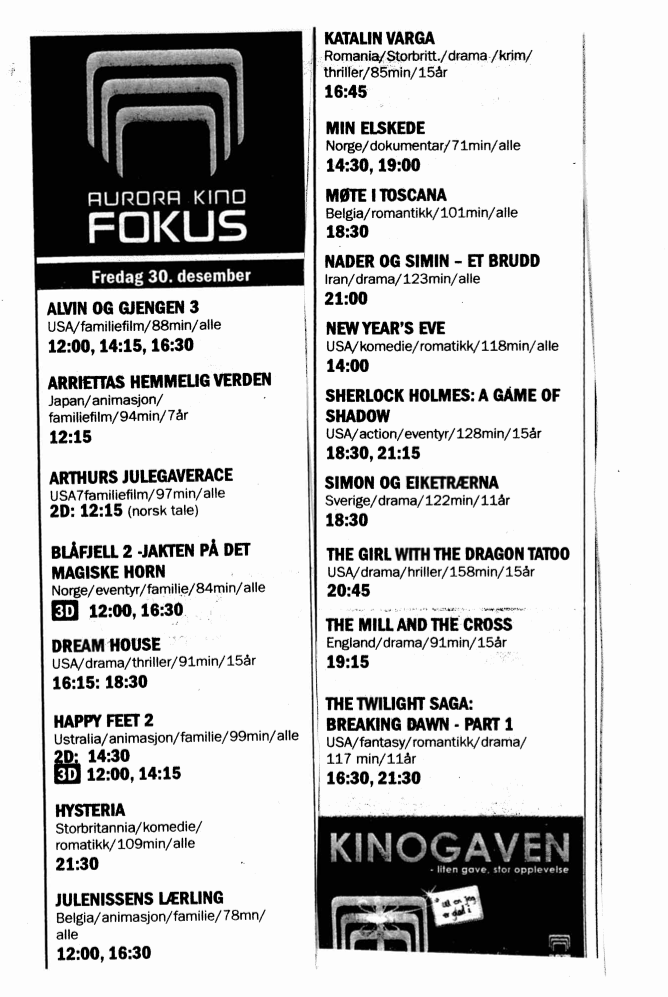 B:   Don leat sámegielkurssas odne eahkes dii. 19-21.